     Cataract referrals – new processTrafford CCG is undertaking a review of ophthalmology services within Trafford. This will include exploring improvement opportunities in both primary and secondary care, and current pathways. 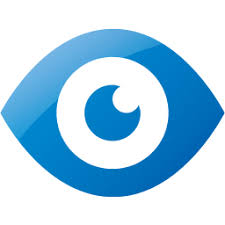 One element already under review is cataract referrals and compliance with the Greater Manchester Effective Use of Resource (EUR) policy. The LOC and Trafford CCG are arranging with PES to move cataract referrals over to Optomanager in the near future. We are also looking at adding post- Op cataract assessments at the same time.From 24 June 2020, all referrals completed by optometrists should  be sent DIRECT to the surgical provider of choice due to the Trafford Coordination Centre (TCC) closing as of today. Please as a temporary measure, confirm patient’s choice of secondary care provider and eligibility criteria as per the cataract EUR policy. A new referral form was developed in November 2018 and has been amended for this temporary use referring direct.  The referrals should be sent direct to surgical provider of choice:NOTE: If you are sending referrals from a Non-NHS email account (nhs.net) and are concerned about sending securely, if you place [secure] (square brackets must be included) at the start in the subject heading this will ensure it has been.	MREH -Withington hospital:	 Mft.wch.admin@nhs.net	Optegra :			Fax: 01483 903099	Spa Medica :			Fax 0161 8351704Introduction of a new cataract referral management systemCataract referral formTCC referral methodsIf you have any queries, please contact the LOC at salford.traffordloc@hotmail.comThanks Nigel Burgess, Chair Salford & Trafford LOC